PROGRAMME DE PHYSIOTHÉRAPIE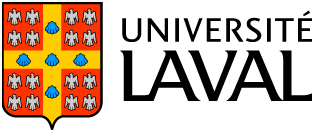 CONTRAT D’APPRENTISSAGE ENTRE PAIRSNom des stagiairesIdentification du milieuObjectifs des stagiaires (inclure les objectifs prioritaires de chacun des stagiaires ET les objectifs communs…)Attentes du superviseur Entente sur la rétroaction entre pairsNous, stagiaires et superviseur, nous engageons à respecter ce contrat et à le réviser au besoin après entente entre les parties. Rôle Apprenant : Maximiser ses apprentissages par les interventions directes auprès de la clientèle.Développer le rôle d’observateur actif auprès de son collègue étudiant.Rôle Collaborateur :S’engager avec intérêt dans le travail d’équipe, et ce, dans un esprit de collaboration.Éviter toute forme de compétition entre les stagiaires.partager ses idées, ses points forts et incertitudes avec son collègue.Faire preuve d’ouverture afin de partager les idées et les façons de faire de chacun, au bénéfice de tous. Rôle Communicateur :Transmettre une rétroaction constructive à son collègue.Exprimer ses opinions avec clarté et transparence.réaliser et exprimer son autoévaluation avant de recevoir la rétroaction.Utiliser les 4 qualités essentielles d’une rétroaction constructive (SERC) :Spécifique : S’appuie sur des comportements ou faits observés. Évite les jugements de valeur.Équilibrée : Bon dosage entre les points forts et les éléments à améliorer.Réaliste : Mettre l’accent sur des changements réalisables dans un avenir possible.Ciblée : Choisir 2 ou 3 points significatifs.Démontrer de l’ouverture face aux commentaires de l’autre.Fournir des commentaires avec respect et tact.Nom en lettres moulées (stagiaire)Nom en lettres moulées (stagiaire)Signature (stagiaire)Signature (stagiaire)Nom en lettres moulées (superviseur)Nom en lettres moulées (superviseur)Signature (superviseur)Signature (superviseur)Date :